Об обеспечении пожарной безопасности в весенне-летний период 2021 года  на территории Порецкого сельского поселения  В целях защиты от пожаров на территории Порецкого сельского поселения в 2021 году, в связи с наступлением пожароопасного периода, в соответствии с Федеральными законами № 131- ФЗ от 06.10.2003 года «Об общих принципах организации местного самоуправления в Российской Федерации», от 21.12.1994 года № 68-ФЗ «О защите населения и территорий от чрезвычайных ситуаций природного и техногенного характера», № 69-ФЗ от 21.12.1994 года «О пожарной безопасности», № 123-ФЗ от 22.07.2008 года «Технический регламент о требованиях пожарной безопасности», Постановлением Правительства Российской Федерации от 30.06.2007 года № 417 «Об утверждении Правил пожарной безопасности в лесах», п о с т а н о в л я е т : 1. В период со дня схода снежного покрова до установления устойчивой дождливой осенней погоды или образования снежного покрова учреждения, организации, иные юридические лица независимо от их организационно-правовых форм и форм собственности, крестьянские (фермерские) хозяйства, общественные объединения, индивидуальные предприниматели, должностные лица, граждане Российской Федерации, иностранные граждане, лица без гражданства, владеющие, пользующиеся и (или) распоряжающиеся землями, находящиеся на территории Порецкого сельского поселения, должны обеспечивать их очистку от сухой травянистой растительности, пожнивных остатков, валежника, порубочных остатков, мусора и других горючих материалов.1.1. Обеспечить соблюдение противопожарного режима и не допускать применение открытого огня и других возможных источников возгорания вблизи полей, сельскохозяйственных угодий, мест размещения сухой травы,  в лесных массивах, в том числе на собственных участках.1.2. Не допускать сжигания в населенном пункте, на  индивидуальных участках сухой травы и мусора ближе 50 метров от зданий и построек, лесных массивов, а также без постоянного наблюдения. 1.3. Немедленно информировать ПЧ №38 по телефону 01 или  ЕДДС 8(835 43)2-22-00, о несанкционированных отжигах сухой травы, а также об организациях и гражданах, осуществляющих данные отжиги, либо поджоги сухой травы, по неосторожности или по прочим причинам, для принятия решения о возбуждении административного расследования (председатели уличных комитетов).2. Рекомендовать руководителям управляющих компаний, собственникам помещений, зданий, строений:2.1. Организовать своевременную очистку от горючих отходов и мусора прилегающих территорий;2.4. Провести обследование мест общего пользования МКД (чердаки, подвалы), обеспечить невозможность доступа посторонних в эти помещения.3. Рекомендовать руководителям учреждений, организаций:3.1. Разработать планы противопожарных мероприятий на весенне-летний пожароопасный период и принять меры к их исполнению;3.2. Обеспечить объекты первичными средствами тушения пожаров;3.3. Организовать проведение противопожарных инструктажей с рабочими и служащими по соблюдению мер пожарной безопасности, а также обучения по программам пожарно-технического минимума;3.4. Организовать очистку подведомственной территории от горючих отходов, мусора, тары, опавших листьев, сухой травы и т.п.;3.5. Генеральному директору МУП «ОП ЖКХ» Порецкого района Н.В. Веденину совместно с ПЧ №38 провести ревизию действующих противопожарных гидрантов и внести изменения в схему расположения водоисточников до 23 апреля 2021 года. Информацию о проделанной работе направить письменно в адрес администрации Порецкого сельского поселения.  4. Рекомендовать руководителям организаций сельскохозяйственного производства, индивидуальным предпринимателям и гражданам, осуществляющим сельскохозяйственную деятельность, независимо от форм собственности:4.1. Не допускать сжигание стерни, пожнивных остатков, сухой травы и разведение костров на полях, сельскохозяйственных угодьях, на землях лесного фонда;4.2. Установить строгий противопожарный режим при работе на полях и сельскохозяйственных угодьях  до схода сухой травы, запретить применение открытого огня, а также исключить применение других возможных источников зажигания, запретить, либо установить соответствующий режим курения;4.3. Произвести опашку полей и сельскохозяйственных угодий полосой шириной не менее 3 метров в местах их примыкания к населенным пунктам, на расстоянии не менее 50 метров от села Порецкое;4.5. Проведение отжигов сухой травы на полях и сельскохозяйственных угодьях производить только после согласования плана отжигов с ОНД и ПР Порецкого района по письменному заявлению и при получении положительного ответа;5. Контроль за исполнением настоящего постановления возложить на заместителя главы администрации Порецкого сельского поселения Шмакову Ю.Н.6. Настоящее постановление вступает в силу со дня его подписания и подлежит официальному опубликованию в муниципальной газете «Вестник Поречья».Глава администрацииПорецкого сельского поселения                                                                              А.Е. БарыкинШмакова Ю.Н. 2-19-74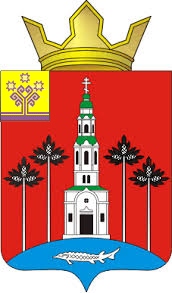 АдминистрацияПорецкогосельского поселенияПорецкого районаЧувашской РеспубликиПОСТАНОВЛЕНИЕ12.04.2021 № 33с. ПорецкоеЧăваш РеспубликинПăрачкав районĕнПорецкое ял тăрăхĕнадминистрацийĕЙЫШĂНУ12.04.2021 № 33Порецкое сали